AFCP para la AMNT-16, Hammamet (Túnez) – 24 de octubre a 3 de noviembre de 2016Estados Miembros que respaldan las propuestas (22): Argelia, Benin, Burundi, Camerún, República Centroafricana, Côte d'Ivoire, Egipto, Ghana, Guinea, Kenya, Malí, Mozambique, Níger, Nigeria, Senegal, República Sudafricana, Sudán, Tanzanía, Chad, Togo, Túnez, Zimbabwe.______________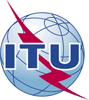 Asamblea Mundial de Normalización de las Telecomunicaciones (AMNT-16)Hammamet, 25 de octubre - 3 de noviembre de 2016Asamblea Mundial de Normalización de las Telecomunicaciones (AMNT-16)Hammamet, 25 de octubre - 3 de noviembre de 2016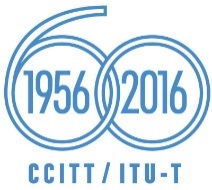 SESIÓN PLENARIASESIÓN PLENARIARevisión 1 del
Documento 42-SRevisión 1 del
Documento 42-S10 de Octubre de 201610 de Octubre de 2016Original: inglésOriginal: inglésAdministraciones de la Unión Africana de TelecomunicacionesAdministraciones de la Unión Africana de TelecomunicacionesAdministraciones de la Unión Africana de TelecomunicacionesAdministraciones de la Unión Africana de TelecomunicacionesPROPUESTAS COMUNES AFRICANAS PARA LOS 
TRABAJOS DE LA ASAMBLEA PROPUESTAS COMUNES AFRICANAS PARA LOS 
TRABAJOS DE LA ASAMBLEA PROPUESTAS COMUNES AFRICANAS PARA LOS 
TRABAJOS DE LA ASAMBLEA PROPUESTAS COMUNES AFRICANAS PARA LOS 
TRABAJOS DE LA ASAMBLEA Resumen:AFCP
C42/ADDAFCP Nr.Descripción 1AFCP/BPROYECTO DE NUEVA RESOLUCIÓN [AFCP-1] Evaluación de la implementación de las Resoluciones de la AMNT12(Rev.1)AFCP/1MOD Resolución 1Esta contribución presenta un reducido número de revisiones que afectan a algunas cláusulas de la Resolución 1 del Reglamento Interno del Sector de Normalización de las Telecomunicaciones (UIT-T), que están destinadas a facilitar la creación de los recursos necesarios para fortalecer las funcionalidades del UIT-T2(Rev.1)AFCP/11MOD Resolución 11 La Resolución 11 revisada refleja los principios para la mejora de los servicios bancarios alternativos, y África propone que se examinen las cuestiones que aborda3(Rev.1)AFCP/18MOD Resolución 18Las revisiones propuestas a la Resolución 18 contemplan la integración del texto de la Resolución 57 respecto de la coordinación entre las tres Oficinas de la UIT con miras a reforzar esa coordinación y aplicar el procedimiento de asignación de tareas a sus Comisiones de Estudio de manera coordinada4(Rev.1)AFCP/29MOD Resolución 29Esta revisión tiene en cuenta los cambios importantes que han tenido lugar en las redes de telecomunicaciones y las modalidades de la prestación de servicios en esas redes, en especial a través de las fronteras internacionales5(Rev.1)AFCP/31MOD Resolución 31Esta contribución propone que se estudie la posibilidad de la exención permanente de las contribuciones financieras para los miembros Asociados y las Instituciones Académicas de países en desarrollo que no obtienen beneficios 6(Rev.1)AFCP/32MOD Resolución 32En la Resolución 32 revisada, África propone que se consideren mejoras en los métodos de trabajo electrónico (EWM) 7AFCP/57SUP Resolución 57Se propone suprimir esta Resolución e integrar su texto en la Resolución18 respecto de la coordinación entre las tres Oficinas de la UIT con miras a reforzar esa coordinación y aplicar el procedimiento de asignación de tareas a sus Comisiones de Estudio de manera coordinada 8(Rev.1)AFCP/69MOD Resolución 69La revisión de esta Resolución hace hincapié en la prevención de prácticas relativas a medidas discriminatorias no justificadas, como bloquear el acceso de algunos Estados Miembros a ciertos recursos de la Internet pública, así como a servicios e instalaciones de TIC 9AFCP/72MOD Resolución 72Esta revisión propone alentar la cooperación de las tres Oficinas de la UIT y la cooperación entre la Comisión de Estudio 5 del UIT-T y las correspondientes Comisiones de Estudio del UIT-R, así como con otros órganos externos, en relación con asuntos relativos a la exposición de las personas a los campos electromagnéticos (EMF), y sensibilizar a la población10(Rev.1)AFCP/76MOD Resolución 76Esta revisión considera la posibilidad de aplicar programas de C+I en los países en desarrollo y crear laboratorios (o centros) subregionales para realizar pruebas de conformidad con objeto de preparar la introducción de la Marca UIT-T11AFCP/SG3En esta contribución se invita a la AMNT-16 a aprobar cinco Recomendaciones determinadas por la Comisión de Estudio 3 del UIT-T:1)	establecimiento e interconexión de puntos de intercambio regionales para reducir los costos de la conectividad Internet internacional; 2)	aspectos internacionales del servicio universal;3)	Recomendación D.271 revisada sobre los principios de contabilidad de costos para las NGN; 4)	principios metodológicos para determinar los costos de la itinerancia internacional; 5)	principios para la determinación de los mercados pertinentes y la identificación de los operadores con capacidad significativa para influir en el mercado (SMP) 20AFCP/20MOD Resolución 20Procedimientos para la atribución y gestión de los recursos de numeración, denominación, direccionamiento e identificación internacionales de telecomunicaciones23AFCP/49MOD Resolución 49ENUM24AFCP/50MOD Resolución 50Ciberseguridad25AFCP/52MOD Resolución 52Respuesta y lucha contra el correo basura26AFCP/54MOD Resolución 54Creación de grupos regionales y asistencia a esos grupos27AFCP/60MOD Resolución 60Evolución de los sistemas de identificación y numeración en respuesta a las nuevas tendencias tecnológicas, incluida la Internet de las cosas (IoT)28AFCP/61MOD Resolución 61Respuesta y lucha contra la apropiación y uso indebidos de recursos internacionales de numeración para las telecomunicaciones21AFCP/44MOD Resolución 44Reducción de la disparidad entre los países en desarrollo y desarrollados en materia de normalización22AFCP/47MOD Resolución 47Nombres de dominio de nivel superior de código de país y nombres geográficos29AFCP/65MOD Resolución 65Comunicación del número de la parte llamante, identificación de la línea llamante e identificación del origen30AFCP/68MOD Resolución 68Aplicación de la Resolución 122 (Rev. Guadalajara, 2010) de la Conferencia de Plenipotenciarios sobre la evolución del papel de la Asamblea Mundial de Normalización de las Telecomunicaciones31AFCP/78MOD Resolución 78Aplicaciones y normas de las tecnologías de la información y la comunicación para mejorar el acceso a los servicios de cibersalud14AFCP/APROYECTO DE NUEVA RESOLUCIÓN [AFCP-3]Operadores y servicios superpuestos (OTT)15AFCP/CPROYECTO DE NUEVA RESOLUCIÓN [AFCP-4]Participación del Sector de Normalización de las Telecomunicaciones en el examen y la revisión periódicos del Reglamento de las Telecomunicaciones Internacionales16AFCP/DPROYECTO DE NUEVA RESOLUCIÓN [AFCP-5]Papel del UIT-T en la prevención y la lucha contra la falsificación de dispositivos de telecomunicaciones/TIC17AFCP/EPROYECTO DE NUEVA RESOLUCIÓN [AFCP-6]Iniciativas del UIT-T para sensibilizar acerca de las prácticas idóneas y políticas en materia de calidad del servicio18AFCP/FPROYECTO DE NUEVA RESOLUCIÓN [AFCP-7]Promoción de los servicios financieros móviles13AFCP/GPROYECTO DE NUEVA RESOLUCIÓN [AFCP-2]Utilización de las TIC para reducir la disparidad en materia de integración financiera32AFCP/HASUNTOS GENERALESPostura de los Estados Miembros africanos sobre la reestructuración del UIT-T19AFCP/A.1NOC Recomendación A.119AFCP/A.12NOC Recomendación A.1219AFCP/A.13NOC Recomendación A.13